Demonstration of Procedural Skill (DOPS) 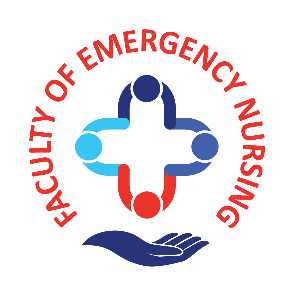 CASTINGAn anonymised copy of the patient record which has been authenticated by the assessor or senior member of the team should be attached. Please note that the portfolio should include evidence of development, so being assessed as ‘further development required’ has relevance and a place in the portfolio.Learner Name & QualificationLearner Name & QualificationCase details: presenting complaint, Age & SexCase details: presenting complaint, Age & SexOverall Level of AchievementFurther development requiredFurther development requiredDemonstrated CompetenceAccomplished PerformancePlease TICK to indicate the standard of the trainee’s performance in each areaNot witnessedRequires further workCompetentaccomplished performanceRationaleWashes hand & dons appropriate PPEIntroduces selfExplains procedure to patientObtains informed consentIdentifies & confirms site for castSets up equipment requiredSelects & prepares casting materialAssesses neurovascular state of limb distal to injuryProtects patient clothesEnsures patient’s comfortApplies protective underlayer(s) for cast, padding bony prominencesApplies casting material, ensuring joint in optimal position for healing of injury sustainedEnsures cast secureApplies sling or provides walking aidsProvides verbal & written instructionsProvides follow up instructions (planned and unplanned)Ensures safe dischargeDocuments care & procedure in patient record +/- treatment log in accordance with local practiceStrong areas are: Areas for improvement are:General overall comment: Confirmed Copy of record authenticated & attached (sign)Assessors Name (print)PINDesignation & QualificationsAssessor Signature & DateTrainees Signature & Date